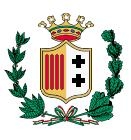 CITTA’ METROPOLITANA DI REGGIO CALABRIASettore  11 -   VIABILITA’ -Servizio mobilita’, trasporti, itsPiazza Castello (Ex Compartimento FF. SS.) - 89125 -  Reggio CalabriaDichiarazione sostitutiva di Certificazione e dell’Atto di NotorietàSoci o amministratori di società titolare di studio di consulenza(artt. 46 e 47 T.U. sulla documentazione amministrativa D.P.R. 445/2000)_l_ sottoscritt__ __________________________________________________________________nat__ a _______________________________________________ (___) il ___________________in riferimento alla domanda di rilascio autorizzazione all’esercizio dell’attività di consulenza per la circolazione dei mezzi di trasporto nel comune di ________________________________________ presentata da _____________________________________________________________________a conoscenza di quanto prescritto dalla normativa vigente e dall’art. 76 del DPR 445/2000  sulla responsabilità penale cui può andare incontro in caso di dichiarazioni mendaci, ai sensi e per gli effetti di cui agli artt. 46 e 47 del citato T.U. e sotto la propria personale responsabilitàD I C H I A R A1)	di essere nat__ a  _____________________________________ (___) il _________________ e, quindi, di essere maggiorenne;2)	di essere residente in __________________________ via ____________________________;di non essere stato sottoposto a misure amministrative di sicurezza personali o a misure di prevenzione;di non essere stato interdetto o inabilitato;di autorizzare il soggetto richiedente l’autorizzazione al trattamento dei miei dati, anche di natura giudiziaria, nei rapporti con la Città Metropolitana di Reggio Calabria, in quanto indispensabili ai fini del procedimento;NOTE: Il presente modello deve essere utilizzato, per la dimostrazione del possesso dei requisiti prescritti, unicamente da: tutti i soci (nelle società di persone), soci accomandatari (nelle sas o società in accomandita per azioni) e dagli amministratori (per ogni altro tipo di società). Il presente modello deve essere compilato in ogni sua parte a macchina o in stampatello leggibile ed inoltre deve essere redatto su un unico foglio (fronte-retro) oppure deve essere firmato dal dichiarante su ogni foglio.Allega (segnare con una x il caso che ricorre): Data________________                              Il dichiarante ____________________________ INFORMATIVA AI SENSI DEL DECRETO LEGISLATIVO N. 196/2003 (Codice in materia di protezione dei dati personali)I dati personali contenuti nella presente domanda sono raccolti e conservati presso gli archivi cartacei o informatizzati della –Città Metropolitana  di Reggio Calabria– Settore 11- Viabilità – Servizio Mobilità Trasporti, ITS – Piazza Castello(ex Compartimento FF.SS.)  89125 Reggio Calabria, secondo le prescrizioni previste dal D.Lgs. 30/06/2003 n. 196. Per esigenze organizzative interne, i dati potranno essere consegnati tra le sedi della Città Metropolitana, anche senza comunicazione esplicita all'impresa. Il conferimento dei dati è obbligatorio e gli stessi saranno utilizzati per il conseguimento di finalità istituzionali proprie della Città Metropolitana in materia ed, in particolare, per l’espletamento del procedimento amministrativo per cui essi sono stati forniti, nonchè per gli adempimenti ad esso connessi. I dati conferiti potranno essere comunicati e diffusi anche per via telematica, per le stesse finalità di carattere istituzionale, comunque nel rispetto dei limiti previsti dal D.Lgs. 196/2003..3)di essere cittadin___:di essere cittadin___:□Italian___□___________________________, e quindi di stato membro della comunità Europea, stabilito in Italia4)□di non aver riportato condanne definitive per delitti contro la pubblica amministrazione, contro l’amministrazione della giustizia, contro la fede pubblica, contro l’economia pubblica, l’industria e il commercio, ovvero per i delitti di cui agli artt. 575, 624, 628, 629, 630, 640, 646, 648 e 648-bis del codice penale, per il delitto di emissione di assegno senza provvista di cui all’art. 2 della legge 15/12/1990, n. 386, o per qualsiasi altro delitto non colposo per il quale la legge preveda la pena della reclusione non inferiore, nel minimo, a 2 anni e, nel massimo, a 5 anni; di non aver riportato condanne definitive per delitti contro la pubblica amministrazione, contro l’amministrazione della giustizia, contro la fede pubblica, contro l’economia pubblica, l’industria e il commercio, ovvero per i delitti di cui agli artt. 575, 624, 628, 629, 630, 640, 646, 648 e 648-bis del codice penale, per il delitto di emissione di assegno senza provvista di cui all’art. 2 della legge 15/12/1990, n. 386, o per qualsiasi altro delitto non colposo per il quale la legge preveda la pena della reclusione non inferiore, nel minimo, a 2 anni e, nel massimo, a 5 anni; di non aver riportato condanne definitive per delitti contro la pubblica amministrazione, contro l’amministrazione della giustizia, contro la fede pubblica, contro l’economia pubblica, l’industria e il commercio, ovvero per i delitti di cui agli artt. 575, 624, 628, 629, 630, 640, 646, 648 e 648-bis del codice penale, per il delitto di emissione di assegno senza provvista di cui all’art. 2 della legge 15/12/1990, n. 386, o per qualsiasi altro delitto non colposo per il quale la legge preveda la pena della reclusione non inferiore, nel minimo, a 2 anni e, nel massimo, a 5 anni; 5)□di aver riportato le seguenti condanne __________________________________________ _________________________________________________________________________ ostative al rilascio dell’autorizzazione all’esercizio dell’attività di consulenza per la circolazione dei mezzi di trasporto, ai sensi della legge n. 264/91 art. 3 e di aver ottenuto con sentenza definitiva del ______________ la riabilitazionedi aver riportato le seguenti condanne __________________________________________ _________________________________________________________________________ ostative al rilascio dell’autorizzazione all’esercizio dell’attività di consulenza per la circolazione dei mezzi di trasporto, ai sensi della legge n. 264/91 art. 3 e di aver ottenuto con sentenza definitiva del ______________ la riabilitazionedi aver riportato le seguenti condanne __________________________________________ _________________________________________________________________________ ostative al rilascio dell’autorizzazione all’esercizio dell’attività di consulenza per la circolazione dei mezzi di trasporto, ai sensi della legge n. 264/91 art. 3 e di aver ottenuto con sentenza definitiva del ______________ la riabilitazione9)di essere rispetto alla impresa in riferimento alla quale è stata presentata la domanda di cui alle premesse:di essere rispetto alla impresa in riferimento alla quale è stata presentata la domanda di cui alle premesse:□socio, trattandosi di società di persone;□socio accomandatario, trattandosi di società in accomandita semplice o per azioni;□amministratore, trattandosi di società di tipo diverso dalle precedenti;□Copia documento riconoscimento del dichiarante (vedi nota 3);